DOMANDA D’ISCRIZIONE										 Al Dirigente Scolastico                                                                                                                                 del  LICEO STATALE					 “Maria Immacolata”									          San Giovanni Rotondo (FG)__ l__  sottoscritt _      ___________________________________________________       in qualità di □ padre □ madre □  tutorenat__  il  __ / __ / _____  a  _____________________________(      ) C.F.  |     |     |     |     |     |     |     |     |     |     |     |     |     |     |     |     |e-mail     _______________________________________   telefono  ____________________  cellulare ______________________                                                                                                                                                                 (importante per le  comunicazioni online )		In    S T A M P A T E L L OC H I E D El’iscrizione dell’alunn _    ______________________________________________ alla classe  4^  sez. ___     indirizzo di studio:⁭ Liceo Scientifico   ⁭ Liceo Scientifico opzione Scienze Applicate  ⁭ Liceo Linguistico    ⁭ Liceo delle Scienze Umane         ⁭ Liceo delle Scienze Umane opzione Economico-Socialedi codesta scuola  per l’anno scolastico 2021/ 2022 .A tal fine dichiara, in base alle norme sullo snellimento dell’attività amministrativa consapevole delle responsabilità cui va incontro in  caso di dichiarazione mendace, che- l’alunn _      è nat _    il    __  / __  / ________   a     _________________________________________________      prov.  (         )    - è residente a  ___________________________________   prov.  (       )   Via  ________________________________   n.  _______e-mail alunn__       _______________________________________                                                                                                                                                                                      (importante per le  comunicazioni online)			In    S T A M P A T E L L OData ____________________			         _________________________________________							                        Firma di autocertificazione (DPR 445/2000) 1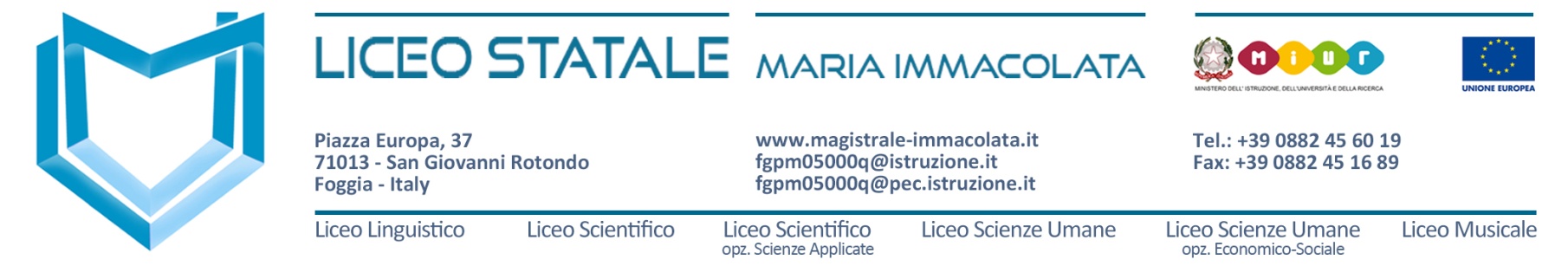 Informativa alle famiglie degli alunni sull’uso dei dati personali conferiti all’IstitutoCome previsto dall’art.13 del Regolamento Europeo 2016/679, si riportano di seguito informazioni su finalità e modalità dei trattamenti che potranno interessare i Vostri dati personali, anche sensibili e giudiziari qualora indispensabili, conferiti per lo svolgimento delle attività scolastiche.I dati personali dell’alunno e dei familiari vengono acquisiti direttamente dai genitori, dall’alunno stesso o dalla scuola di provenienza nel caso dei trasferimenti. A garanzia dei diritti dell’Interessato, il trattamento dei dati è svolto rispettando i presupposti di legittimità di ciascuna richiesta di dati, seguendo principi di correttezza, di trasparenza, di tutela della dignità e della riservatezza. Il trattamento dei vostri dati personali avrà le seguenti finalità:partecipazione degli alunni alle attività didattiche svolte dall’Istituto; adempimento di obblighi derivanti da leggi, contratti, regolamenti in materia di igiene e sicurezza del lavoro, oltre che fiscale e assicurativa;tutela dei diritti in sede giudiziaria.Il trattamento dei dati personali da parte dell’Istituto sarà regolato come segue:Il trattamento può essere svolto con supporti cartacei o per mezzo di strumenti informatici e telematici. I relativi dati saranno conservati, oltre che negli archivi presenti presso la presente istituzione scolastica, anche presso gli archivi del MIUR e suoi organi periferici (Ufficio Scolastico Regionale, Ambito Territoriale Provinciale ed altri);I dati oggetto di trattamento potranno essere comunicati a soggetti esterni all’istituzione scolastica per obblighi di legge o per servizi professionali affidati all’esterno.I dati personali verranno conservati per il tempo necessario all’espletamento delle attività istituzionali e amministrative riferibili alle predette finalità;Il titolare del trattamento  è l’Istituto Liceo Statale “M. Immacolata” di San Giovanni Rotondo  nella persona del Dirigente Scolastico Prof. Antonio TOSCO.Il Responsabile della Protezione dei Dati personali (DPO) è il Sig. Lucio Lombardi (lucio.lombardi@poste.it; Tel/fax 0881 612803;  cell. 347.9515340) – DPO esterno appositamente designato ex artt.37-39 GDPR 2016/679.Vi ricordiamo, infine:che il conferimento dei dati richiesti è indispensabile a questa istituzione scolastica per l'assolvimento dei suoi  obblighi istituzionali;che in ogni momento potrete esercitare i vostri diritti nei confronti del titolare del trattamento, ai sensi degli artt. 15-18 del GDPR 2016/679.IL DIRIGENTE SCOLASTICOProf. Antonio  TOSCOFirma autografa sostituita a mezzo stampa aisensi dell’art. 3, comma 2 del D.L . n. 39/932INTEGRAZIONE INFORMATIVA AI GENITORI DEGLI ALUNNITUTELA DELLA PRIVACY ATTIVAZIONE DELLA DIDATTICA A DISTANZAAd integrazione dell’informativa ai Genitori/Tutori degli alunni minori presente sul sito istituzionale e/o consegnata all’atto dell’iscrizione, in applicazione del Regolamento Europeo sulla protezione dei dati personali, si rende necessario informare sulle modalità di gestione dei dati personali in seguito all’attivazione dei servizi di didattica a distanza (DAD).Il dovere istituzionale di assicurare agli alunni la continuità dell’azione didattica mediante utilizzo di sistemi telematici quali piattaforme internet tramite cui condividere videolezioni ed altro materiale didattico, comporta la possibilità che l’Istituto, mediante la piattaforma per la didattica a distanza, esegua la registrazione digitale della voce e/o dell’immagine dell’alunno o rilevi altri tipi di informazioni, per la visione e/o conoscenza di soggetti espressamente autorizzati ed in possesso delle credenziali di accesso alla piattaforma.La base giuridica del trattamento è l’adempimento di un obbligo istituzionale a cui è soggetto il titolare nonché l’esecuzione di un compito di interesse pubblico o connesso all’esercizio di pubblici poteri da parte del titolare derivante da normativa nazionale, ai sensi dell’art. 6 comma 1 lettera c) ed e) del GDPR. La base giuridica del trattamento di categorie particolari di dati personali, risiede nell’art. 9 comma 2 lettere b) e g) del GDPR. Il conferimento dei dati richiesti e il conseguente trattamento sono obbligatori, in quanto previsti dalla normativa per adempiere alle prescrizioni del DPCM del 4 marzo 2020, del DPCM dell’8 marzo 2020 e seguenti.Il trattamento avverrà nell’ambito della piattaforma digitale M@giSchool e dei servizi offerti dal registro elettronico Axios. In entrambe le piattaforme l’accesso è limitato ai soli utenti registrati - alunni e docenti – del Liceo Statale “Maria Immacolata” A garanzia della riservatezza dei dati l’Istituto, all’atto della stipula del contratto di servizi che regola l’uso di tali piattaforme, ha verificato che le stesse certificano di applicare misure di sicurezza informatiche adeguate per la tutela di tutti i dati su essa collocati per la distribuzione.Sono autorizzati al trattamento dei dati: il personale amministrativo, tecnico e ausiliario in servizio presso l’Istituto; i docenti in servizio presso l’Istituto. Il personale autorizzato ha accesso ai dati a seconda delle mansioni e si attiene alle norme impartite e alle disposizioni di legge. E’ vietato al personale qualsiasi forma di diffusione e comunicazione di dati personali che non sia funzionale allo svolgimento dei compiti affidati e su cui non sia stato adeguatamente istruito per quanto riguarda la normativa in materia di privacy.Potranno inoltre venire a conoscenza dei dati ciascuno degli altri partecipanti alla sessione di formazione a distanza; enti o aziende privati nella veste di concessionari delle piattaforme per lo svolgimento del servizio della formazione a distanza (in qualità di autonomi titolari del trattamento o responsabili) potranno avere compiti specifici nella conservazione digitale dei dati e nelle conseguenti attività per la sicurezza.3I dati personali sono normalmente conservati su server ubicati all’interno dell’Unione Europea da parte dei fornitori dei servizi di formazione a distanza. Resta in ogni caso inteso che il Titolare, ove si rendesse necessario, avrà facoltà di attivare servizi che comportino la presenza di server anche extra-UE. In tal caso, il Titolare assicura sin d’ora che il trasferimento dei dati extra-UE avverrà in conformità alle disposizioni di legge applicabili. Ad ogni modo, gli interessati sono pregati di dare lettura alle condizioni d’uso delle piattaforme utilizzate, con ogni conseguenza in termini di scelta consapevole del trattamento.Non verrà eseguito sui dati personali alcun processo decisionale automatizzato, né attività di profilazione.Le videolezioni saranno fruibili solo dagli alunni e dai docenti della stessa classe che vi potranno accedere mediante credenziali fornite dall’Istituto stesso.I dati saranno conservati sulla piattaforma per tutto il tempo in cui l’iscrizione sarà attiva ed in seguito, verranno collocati in area protetta per il tempo stabilito per Legge e garantendo alle stesse il livello di sicurezza informatica adeguato previsto.L’interessato ha diritto di chiedere al Titolare del trattamento:L’accesso ai propri dati, la loro rettifica o cancellazione;La limitazione e di opporsi al trattamento dei dati personali che lo riguardano;La portabilità dei dati;L’interessato ha inoltre diritto a proporre reclamo all’Autorità di controllo dello Stato di residenza, nonché a revocare il consenso al trattamento ai sensi dell’Art. 6 del G.D.P.R. 679/2016.Il mancato, parziale o inesatto conferimento dei dati potrebbe generare quale conseguenza l’impossibilità di fornire all’allievo tutti i servizi necessari per garantire il suo diritto all’istruzione ed alla formazione.Si ricorda agli studenti ed ai genitori che anche nell’ambito delle attività di didattica a distanza sono tenuti a rispettare le norme previste in tema di privacy e le seguenti norme di comportamento. I gnitori/tutori dell’alunno minore si impegnano pertanto:a conservare in sicurezza e mantenere segreta la password personale di accesso alla piattaforma di didattica a distanza, e a non consentirne l'uso ad altre persone;a comunicare immediatamente attraverso email all’Istituto l’impossibilità ad accedere al proprio account, il sospetto che altri possano accedervi, ed episodi come lo smarrimento o il furto della password;a non consentire ad altri, a nessun titolo, l'utilizzo della piattaforma di didattica a distanza;a non diffondere eventuali informazioni riservate di cui venisse a conoscenza, relative all'attività delle altre persone che utilizzano il servizio;ad osservare le presenti norme di comportamento, pena, nei casi più gravi, la sospensione da parte dell’Istituto dell’account personale dello Studente e l’esclusione dalle attività di didattica a distanza e dai progetti correlati;ad utilizzare i servizi offerti solo ad uso esclusivo per le attività didattiche della Scuola;4a non diffondere in rete le attività realizzate dal docente, con il docente e i compagni;a non diffondere in rete screenshot o fotografie relative alle attività di didattica a distanza.Il docente, lo studente ed i relativi genitori/tutori assumono la piena responsabilità dei dati inoltrati, creati e gestiti attraverso la piattaforma di didattica a distanza.La netiquette per l’ alunno ed i genitori/tutori.Di seguito sono elencate le regole di comportamento che ogni alunno sotto la guida ed il controllo dei genitori/tutori deve seguire affinché il servizio possa funzionare adeguatamente:1. inviare sempre messaggi brevi che descrivano in modo chiaro di cosa si stia parlando;2. non inviare messaggi o comunicazioni a catena, che causano un inutile aumento del traffico in rete;3. non utilizzare la piattaforma in modo da danneggiare, molestare o insultare altre persone;4. non creare e non trasmettere immagini, dati / materiali offensivi o indecenti;5. non creare e non trasmettere materiale offensivo per altre persone o enti;6. non creare e non trasmettere materiale commerciale o pubblicitario;7. quando si condividono documenti, non interferire, danneggiare o distruggere il lavoro di docenti e compagni;8. non curiosare tra i dati di terzi e non violare la riservatezza degli altri studenti;9. usare il computer e la piattaforma FAD in modo da mostrare considerazione e rispetto per compagni e insegnanti;10. non inoltrare o condividere con altri il link di invito a meeting online di svolgimento della lezione a distanza;11. tenere la webcam accesa o spenta, seguendo le istruzioni del docente che sta tenendo la lezione a distanza;12. Per i genitori/tutori, supervisionare l’accesso e l’impiego della piattaforma da parte del proprio figlio.L’account di accesso alla piattaforma FAD è assegnato in primis al genitore. Pertanto il genitore/tutore è tenuto a vigilare sul corretto utilizzo della piattaforma da parte del proprio figlio, e risponde in primis di qualsiasi reato o illecito compiuto dal proprio figlio nell’utilizzo della piattaforma. Si ricordano a tal proposito le disposizioni del Codice Civile relative alla responsabilità genitoriale.L’accesso a questo servizio online sarà limitato al lavoro scolastico e potrà essere monitorato dai docenti. Le credenziali di accesso saranno comunicate al genitore, che dovrà custodirle con cura e riservatezza.L’amministratore potrà, se necessario, modificare / ripristinare la password.Inoltre, il genitore/tutore, permettendo l’accesso al/alla proprio/a figlio/a all’account e ai servizi di FAD dichiara implicitamente:di conoscere ed accettare le regole d'uso della piattaforma FAD di cui alla presente informativa;52) di conoscere e accettare le regole fissate dalla scuola per l’accesso al dominio;3) di conoscere e accettare il divieto di utilizzo della piattaforma per gestire dati e comunicazioni di carattere personale o, comunque, non scolastico.L’informativa ai sensi dell’art. 13 e segg. del GDPR relativa alla didattica a distanza può essere consultata visitando il sito web istituzionale dell’Istituto.Il titolare del trattamento è l’Istituto Scolastico nella persona del Dirigente Scolastico prof. Antonio Tosco  email fgpm05000q@istruzione.itIl responsabile della Protezione dei dati è il DPO Lucio Lombardi - dpo.lombardi@gmail.comIL DIRIGENTE SCOLASTICOProf. Antonio  TOSCOFirma autografa sostituita a mezzo stampa aisensi dell’art. 3, comma 2 del D.L . n. 39/936INFORMATIVA PER L’AUTORIZZAZIONE ALL'UTILIZZO DI IMMAGINI E VIDEO DEI MINORI In conformità alle leggi vigenti in materia di privacy (D.Lgs 196/2003 e ss.mm.ii. e Regolamento UE 2016/679), La informiamo su finalità e modalità di rilevazione ed utilizzo di immagini e filmati nel contesto scolastico o in occasione di eventi comunque attinenti ad attività didattiche.Le forniamo, pertanto, le seguenti informazioni:il trattamento di dati personali sarà improntato su principi di correttezza, liceità, trasparenza e tutela della riservatezza del minore;i dati da immagini e/o riprese video che ritraggono il minore in occasione di attività ludiche/didattiche potranno essere utilizzati dall’Istituto per promuovere eventi scolastici;tali dati potranno essere trattati usando supporti cartacei, informatici e/o telematici attraverso la pubblicazione sui siti internet istituzionali, profili istituzionali su social network, canali editoriali e/o cartellonistica anche in luoghi pubblici;la non autorizzazione al trattamento di tali dati può precludere al minore la possibilità di partecipare ad alcuni eventi o parti di essi;il titolare del trattamento è il Liceo  Statale “M. Immacolata” di San Giovanni Rotondo  nella persona del Dirigente Scolastico Prof. Antonio TOSCO.Il Responsabile della Protezione dei Dati personali (DPO) è il Sig. Lucio Lombardi – lucio.lombardi@poste.it; tel. 347 9515340;in ogni momento potrà esercitare i Suoi diritti nei confronti del titolare del trattamento, ai sensi delle leggi vigenti e degli artt. 15-18 del Regolamento UE 2016/679, modificando o annullando la presente autorizzazione.La presente autorizzazione non consente l'uso di immagini e video del minore in contesti che pregiudichino la dignità  personale ed il decoro e comunque per uso e/o fini diversi da quelli sopra indicati;La presente autorizzazione resterà valida per tutto il periodo di permanenza dell’alunno presso questo Istituto e cesserà automaticamente a conclusione del ciclo scolastico.__________________________________________________________________________I sottoscritti:(Nome e cognome) _________________________________________________________________________________                                                 Nato/a il    _/_    /__      , a                                                                                                            , in provincia di (         ),Documento di riconoscimento _______________________________________________________________                                                                                                               (Nome e cognome) _______________________________________________________________________________                                                 Nato/a il    _/_    /__      , a                                                                                                            , in provincia di (         ),Documento di riconoscimento _______________________________________________________________                                                                                                               In qualità di ______________________ del minore:(Nome e cognome del minore) _______________________________________________________________Nato/a il    __ /__ /_____ , a _________________________________________________, in provincia di (         ),consapevoli di non aver nulla a pretendere in ragione dei trattamenti autorizzati, acquisite le informazioni fornite dal titolare del trattamento ai sensi delle leggi vigenti e dell’art. 13 Regolamento UE 2016/679,⁭                                   Danno il consenso  	           	                    Negano il consensoLuogo _______________ Data ________________Firme leggibili 	_____________________________                  ___________________________________7Oggetto: comunicazione dell’orario annuale personalizzato, del limite minimo di ore di frequenza per la               validità dell’anno scolastico.Si informa che il D.P.R. 122/2009 all’art. 14, comma 7 e la Circolare Ministeriale n. 20 del 04 marzo 2011, prevedono che “ …ai fini della validità dell’anno scolastico, compreso quello relativo all’ultimo anno di corso, per procedere alla valutazione finale di ciascuno studente, è richiesta la frequenza di almeno tre quarti dell’orario annuale personalizzato”. Per casi eccezionali, motivate e straordinarie deroghe al suddetto limite è prevista per assenze documentale e continuative, a condizione, comunque, che tali assenze non pregiudichino, a giudizio del consiglio di classe, la possibilità di procedere alla valutazione degli alunni”. La deroga al limite di frequenza è prevista per i seguenti casi:Gravi motivi di salute;Terapie o cure programmate;Donazione di sangue;Partecipazione ad attività sportive e agonistiche organizzate da federazioni riconosciute dal C.O.N.I.;Adesione a confessioni religiose per le quali esistono specifiche intese che considerano il sabato come giorno di riposo.Gravi lutti familiari;Attività di volontariato in caso di calamità.L’orario annuale personalizzato, il limite orario minimo di frequenza e il limite massimo delle ore di assenza, per ogni classe, sono riportati nella seguente tabella:Questo Istituto, anche al fine di agevolare la conoscenza tempestiva da parte delle famiglie della presenza scolastica degli studenti, ha attivato il registro elettronico, per accedere al quale è necessario comunicare alla scuola, la posta elettronica, inserendo nella domanda d’iscrizione l’email.Si resta comunque a disposizione per ogni qualsivoglia chiarimento e/o delucidazione. 										   Il Dirigente Scolastico                                                                                                                                                  Prof. Antonio TOSCO                                                                                                                                                    Firma autografa sostituita a mezzo stampa ai                                                                                                                                                    sensi dell’art. 3, comma 2 del D.L . n. 39/93=  =  =  =  = = =  = = = = = =  = = =  = = = = = =  = = = = = = = = = = = = = = = = = = = = = = = = = = = = = == = == = == = == = =Al Dirigente Scolastico del Liceo Statale “Maria Immacolata”San Giovanni Rotondo_ l _  sottoscritt _    ___________________________________ genitore dello/a student_______________       ________________________________  iscritt_  alla classe ______   sez. ___  per l’anno scolastico 2021/2022Dichiaradi aver ricevuto la comunicazione di cui sopra e autorizza la Scuola ad inviare all’indirizzo di posta elettronica comunicata, le informazioni scolastiche relative allo studente.San Giovanni Rotondo, _______________                                                                                    Il genitore dello/a student__      ______________________________8AI GENITORI DEGLI STUDENTIClassiOrario annuale personalizzatoLimite orario minimo di frequenzaLimite massimo delle ore di assenzaPrime e seconde891 ore668,25 ore222,75 ore